Saint HelenaSaint HelenaSaint HelenaSaint HelenaAugust 2027August 2027August 2027August 2027MondayTuesdayWednesdayThursdayFridaySaturdaySunday12345678910111213141516171819202122232425262728293031August Bank HolidayNOTES: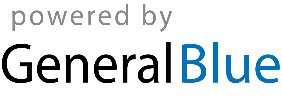 